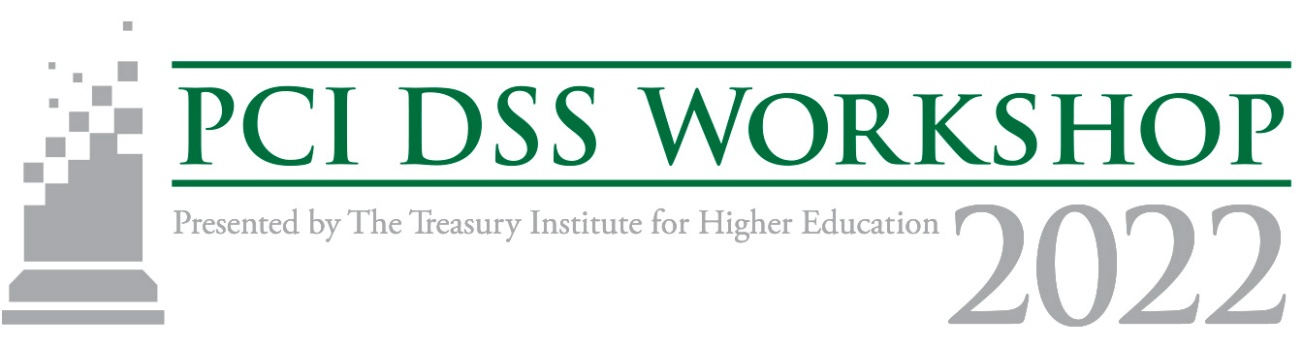 Managing Risk: Digital Payments, Cards, and Beyond Session Proposal TemplateSession Proposals Due January 21, 2022:Proposal Submission LinkSession TitlePresenter(s)Job Title and OrganizationEmailWork NumberSession Description Audience Learning ObjectivesTarget Audience Experience Level(Beginner, Intermediate, Advanced)Presenter Bio (optional)